Dario HunterFrom Wikipedia, the free encyclopediaDario David Hunter (born April 21, 1983), also known as Yisroel Hunter,[3] is an American lawyer, rabbi, educator, and politician. He is considered the first Muslim-born person to be ordained as a rabbi. Contents1 Background2 Rabbinic career3 Political career 3.1 Youngstown politics3.2 2020 presidential campaign4 Activism 4.1 Legal actions5 References6 External linksBackgroundHunter is openly gay and was raised by his Iranian Muslim father and African American mother in Newark and Jersey City in New Jersey.[4] Rabbinic careerHunter converted to Judaism, first through the Reform movement and then through an Orthodox process.[3] He was ordained as a rabbi in 2012 by the Jewish Spiritual Leaders Institute in New York City.[5][6][7][4] A former environmental attorney in Israel, he currently lives in Youngstown, Ohio, and is a rabbi at the College of Wooster.[2][4][8] Hunter was fired from his position as rabbi of Ohev Tzedek-Shaarei Torah synagogue in after critical comments he made about Israel were published in a Cleveland.com article.[9][10] Hunter said tat he does "not believe the United States should be providing any form of aid to Israel or any human-rights abusers” and referred to Israel's treatment of Palestinians as "horribly atrocious".[11] The synagogue initially told reporters that his statements about Israel had were unrelated to the firing.[12] The synagogue has confirmed that he was fired because his statements about Israel are not in accord with the views of the synagogue members.[13] Hunter is a member of the Jewish Voice for Peace.[14] Hunter has made fighting anti-BDS laws a part of his campaign, telling German paper Jüdische Allgemeine, "We will fight the attempt to curtail our rights to freedom of expression through laws that ban the boycott of Israel and the criticism of its human rights violations." [15] Political careerYoungstown politicsHunter was a Democratic Party candidate for Youngstown City Council in the 2015 primary election.[8] In the 2015 general election, he won a write-in campaign for a seat on the Youngstown Board of Education.[16] In May 2018, he joined the Green Party, becoming the only Green elected officeholder in Ohio.[17] Hunter has been noted in the media for his outspoken stances on a number of school board issues, including what he sees as the Youngstown Board of Education's responsibility for low scores on state report cards,[18][19] ethics violations,[20] nepotism,[20] creationism in the curriculum[21][22] and the general dysfunction of the board. 2020 presidential campaignMain article: Dario Hunter 2020 presidential campaignOn January 21, 2019, Hunter announced he was forming an exploratory committee with the intention of seeking the Green Party nomination for President of the United States in 2020.[23] He formally launched his presidential candidacy on February 18, 2019.[24] ActivismLegal actionsIn 2017, Hunter filed a lawsuit against the Youngstown City School District in the Ohio Supreme Court for failing to provide public records. His request focused on a company contracted to hire principals for the district. The district settled with Hunter, providing the records and paying him costs. Hunter planned to donate the $100 awarded for court fees to the Boys and Girls Club.[25] In 2018, Hunter sued the Ohio Department of Education in the Ohio Supreme Court for failing to provide public records on an investigation into Youngstown's CEO for alleged inappropriate conduct.[26] The Department of Education settled with Hunter, providing the records and paying towards his costs. Hunter donated the funds to the United Negro College Fund.[citation needed] References  "Meet Dario". Hunter 2020. Retrieved April 25, 2019.     Pelzer, Jeremy (2019-02-19). "Youngstown School Board member Dario Hunter seeks Green Party presidential nomination". Cleveland.com. Retrieved 4 March 2019.     "Biography". The Kosher Unicorn. Archived from the original on May 11, 2012. Retrieved August 26, 2012.     "Muslim-born American to be ordained as rabbi in New York". Al-Arabiya News. July 7, 2012. Retrieved August 26, 2012.     Skolnick, David (January 30, 2015). "It's off to the races in Youngstown". The Vindicator. Youngstown, Ohio. Retrieved April 1, 2016.     "NYC: Ex-Muslim to be ordained as rabbi". YNetNews.com. July 7, 2012. Retrieved August 26, 2012.     "Black Jews You Should Know, Part 4". Tablet Magazine. February 25, 2016. Retrieved June 28, 2016.     "Dario Hunter for Youngstown City Council, Ward 6". Retrieved January 13, 2015.     Pelzer, Jeremy (February 27, 2019). "Green Party presidential hopeful says he was fired as rabbi because of Israel criticism". cleveland.com.     PinkFebruary 27, Aiden; Hunter, 2019Courtsey of Dario. "This Rabbi Was Fired And Has No Pulpit, But He's Running For President". The Forward.     Pelzer, Jeremy (February 19, 2019). "Youngstown School Board member Dario Hunter seeks Green Party presidential nomination". cleveland.com.     Oster, Marcy. "Ohio rabbi, Greens president candidate says shul fired him for Israel criticism". www.timesofisrael.com.     ecarroll@cjn.org, ED CARROLL | STAFF REPORTER. "Youngstown-area rabbi says he was fired over Israel comments". Cleveland Jewish News.     Oster, Marcy. "Ohio rabbi, Greens president candidate says shul fired him for Israel criticism". www.timesofisrael.com. Retrieved 12 June 2019.     Killy, Daniel (2019-05-29). "Rabbi for President". Jüdische Allgemeine.     "Struthers and Campbell reject incumbent mayors". WFMJ.com. Nov 3, 2015. Retrieved June 28, 2016.     Ohio Green Party  🌻 (May 6, 2018). "Yesterday morning Youngstown school board member Dario Hunter took a primary ballot for the Green Party, becoming the only current elected officeholder to be a member of the Green Party in Ohio".     "Youngstown Academic Distress Commission begins search for C.E.O". WFMJ.com. Apr 13, 2016. Retrieved June 28, 2016.     "City school board approves administrative contracts, rejects members' pay limitation". The Vindicator (vindy.com). Apr 27, 2016. Retrieved June 28, 2016.     "Youngstown school board member questions legality, ethics of president's, son's votes". The Vindicator (vindy.com). Feb 10, 2016. Retrieved June 28, 2016.     "Adair storms out of Youngstown school board meeting". The Vindicator (vindy.com). May 25, 2016. Retrieved June 28, 2016.     "Video in Youngstown schools' science curriculum espouses creationism". The Vindicator (vindy.com). May 20, 2016. Retrieved June 28, 2016.     Staff, WKBN (January 23, 2019). "Dario Hunter launches exploratory committee for Green Party presidential nomination". WKBN.     Staff, WKBN (February 19, 2019). "Youngstown Board of Education member announces he's running for president". WKBN. Retrieved February 20, 2019.     "Lawsuit settled between Youngstown City School Board member, district". WKBN. Oct 19, 2017. Retrieved Jan 26, 2019.   http://supremecourt.ohio.gov/pdf_viewer/pdf_viewer.aspx?pdf=853607.pdfThis article is being considered for deletion in accordance with Wikipedia's deletion policy.
Please share your thoughts on the matter at this article's entry on the Articles for deletion page.Feel free to improve the article, but the article must not be blanked, and this notice must not be removed, until the discussion is closed. For more information, particularly on merging or moving the article during the discussion, read the guide to deletion.
Find sources: "Dario Hunter" – news · newspapers · books · scholar · JSTOR Dario HunterDario Hunter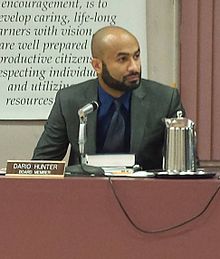 Member of the Youngstown Board of EducationMember of the Youngstown Board of EducationIncumbentIncumbentAssumed office 
2016Assumed office 
2016Personal detailsPersonal detailsBornApril 21, 1983 (age 36)[1]
Livingston, New Jersey, U.S.[1]Political partyGreen (2018–present)
Democratic (Before 2018)EducationPrinceton University (BA) [2]
University of Windsor (LLB)
University of Detroit (JD)
Wayne State University (LLM)
Jewish Spiritual Leaders Institute (Semikhah)OccupationRabbi of College of Wooster [2]ProfessionAttorneyPoliticsCareerActivismPresidential campaigns2020 PrimariesPolitical party affiliationsGreen Party of OhioGreen Party of the United Statesvte